Приложение 8Маршрут экипажа «НЕСОКРУШИМЫЙ»Этапы путешествияЗадание Примечания Берег стартаПройдите предстартовые испытания – ответьте на вопросы лоцманаРаботайте вместе с классомБухта Историческая1.  Посмотрите сценку.А.  Почему у древних людей были такие представления о Земле?Б.  Каковы ваши собственные представления о Земле?2.  Прослушайте телеграммы от ученых и определите, кто их автор:А.  Милостивый государь!  Примите этот исторический труд о моей родине от невольника.  Его я посвящаю вам.Б.  я увидел эту землю после разрушительного набега монголов.  Прекрасные озера Балхаш, Алаколь, горы Тарбагатая, Джунгарского Алатау покорили мой взор.В.  Я думаю, что Земля круглая, а моя родина – часть ее.  Г.  Я нанес на карту 26 государств.Д.  мой народ предположил, что Земля имеет круглую форму, а я первым обозначил контуры Земли. Работайте вместе с классомМоре ТеорииДопишите пропущенные слова:Земля имеет форму __________________________________.  Это подтверждено фотографиями из ______________________.  Если на Землю смотреть из космоса, она имеет _____________ цвет, потому что ____________________________________.  Первым человеком, увидевшим нашу планету из космоса, был _______________________________________________.  Первого казахстанского космонавта зовут ___________________. Второго космонавта Казахстана зовут ______________________.  Результаты научно-исследовательских работ, проведенных в космосе, широко используются ___________________________________________________________________________________________________________________________________________Работайте индивидуальноОстров ЭкспериментС помощью глобуса и электрической лампочки изобразите, как происходит:А.  Смена дня и ночи.Б.  Смена времен года.       2.    Пронаблюдайте опыт, демонстрируемый учителем естествознания.  Ответьте на вопросы:Почему погасла свеча?Какой газ поддерживает горение?Какой уникальной особенностью отличается атмосфера Земли?Какую роль сыграла эта особенность для планеты?  Работайте в группеТечение НаходчивостиПрочитайте, что зашифровано в головоломке:Работайте в группеМыс Практических БурьНапишите синквейн на тему сегодняшнего урока:1 строчка – существительное2 строчка – 2 прилагательных3 строчка – 3 глагола4 строчка – фраза5 строчка - существительноеРаботайте в группеРифы КонтроляВыполните тест:Работайте индивидуальноБерег Успеха1.   Оцените свою работу и работу своего экипажа:2.  Пользуясь термометром, оцените «погоду» во время путешествия:36,6 градусов – увлекательно, полезно 39 градусов – слишком сложно, не интересно34 градуса – слишком просто, бесполезно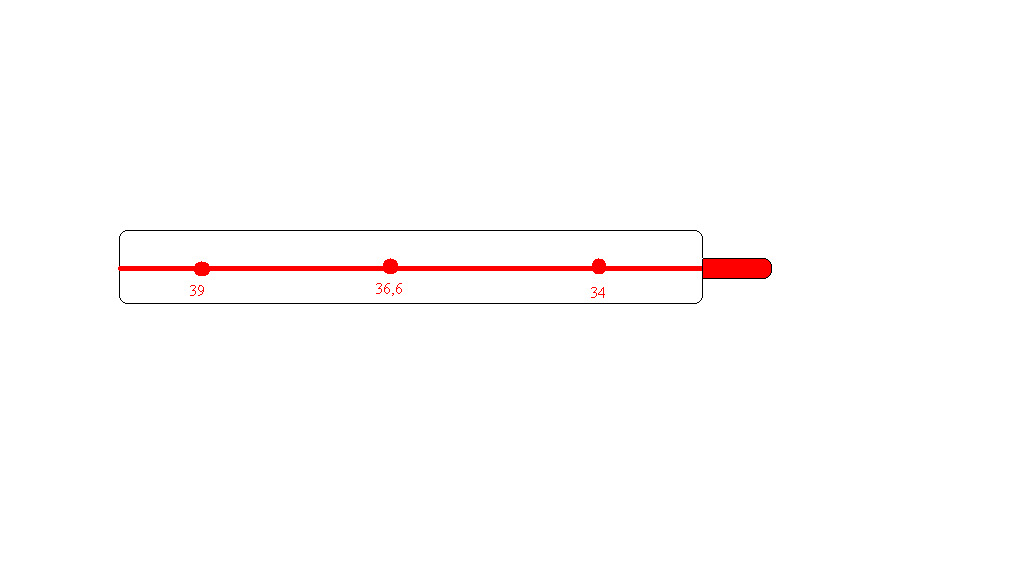 3.   Сдайте работу на проверку учителю. Работайте индивидуально